Newsletter from Career Services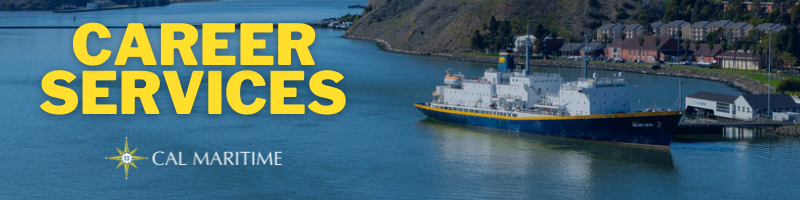 September 20th, 2021Back in the FlowEntering the 3rd week of classes, Career Services has been pretty busy so far. We are also starting to have events and workshop, in partnership with other stakeholders on campus, to bring you the most robust cadre of information possible concerning your career. We encourage you to attend our various events, but also stop by our offices to discuss your specific career path and questions. Don’t be a stranger!On the WebsiteWe are getting more companies signing up for company presentations as the semester swings into gear. Check out the calendar of events on our webpage to see who and where companies and organizations will be presenting.Calendar of EventsThis past week, Career Services recorded their first interview with cadets who completed their Co-Op this summer. This interview featured three GSMA cadets and can be found on both the Career Services webpage and the Cal Maritime YouTube page. Watch Konnecting Keelhaulers on CS Page and YouTubeAppointments & Walk InsCareer Services highly encourages you to stop by our offices, located in the Student Services Building, next to the quad. We take both appointments and walk ins, depending on what works with you and our schedule. Appointments in person are encouraged, but we can accommodate appointments via Zoom if that is your style.Schedule an AppointmentAdvice Section – On Campus JobsOn campus jobs are a great way for you to get work experience and build your transferable skills. Just because an on-campus job is not in your area of study doesn’t mean that employers will not value the skills, such as written and oral communication, assertiveness, leadership, professionalism, and the ability to use technology, that you gain from an on-campus job. Each of these skills are fall under the career readiness competencies that employers are looking for in interns and recent graduates.Furthermore, the ability to hold a job while also completing a demanding course load demonstrates your time management skills and ability to persevere through a demanding schedule. Both are skills that will be called upon time and again in both your internship and professional career. Building these throughout college allow you to hit the ground running in the professional workforce.Lastly, on-campus jobs are also great ways for you to meet the staff and faculty on campus who can serve as both professional and personal mentors. Developing these relationships with mentors allows you to pick their brain on things to expect when you leave the college setting and enter the next phase of your life. As you traverse college and look to the future, mentors are there to assist you and help make your transitions easier.Career Services Meetings Sea Training II						Co-Op MeetingsSeptember 23, 1100 – Compass 			IBLSeptember 30, 1100 – Tech 146								FET/ME							September 30, 1130 – Tech 146Career Conversations 9/14 – 10/7			OceanographyTuesdays – 1400 - Tech 104				September 30, 1100 – Tech 102Wednesdays – 1800 (Zoom) 				GSMAThursdays – 1000 - Lab 201 				September 30, 1130 – Tech 102Networking OppsCompany Presentations				Career FairBAE Systems 9/28 1100 – Virtual			October 14th 0900 – 1400 NEW ON KCCBath Iron Works
Professional Development Program2022 Summer Internship ProgramMellinger Engineering
Manufacturing Engineer/CNC ProgrammerMAN Energy Solutions
Workshop – 1st Class MechanicACCO Engineered Systems
Design EngineerChevron Phillips Chemical
GRAD – Sales/Commercial Trainee, Supply Chain Professional, Mechanical Engineer, Construction SpecialistSummer 2022 Intern – Construction Specialist, Mechanical Engineering, Supply Chain, Public AffairsChevron
Marine/Shipping Hull & Systems Engineer InternTESLA
Equipment Maintenance Technician Intern Fall 2021Find more jobsFind more internships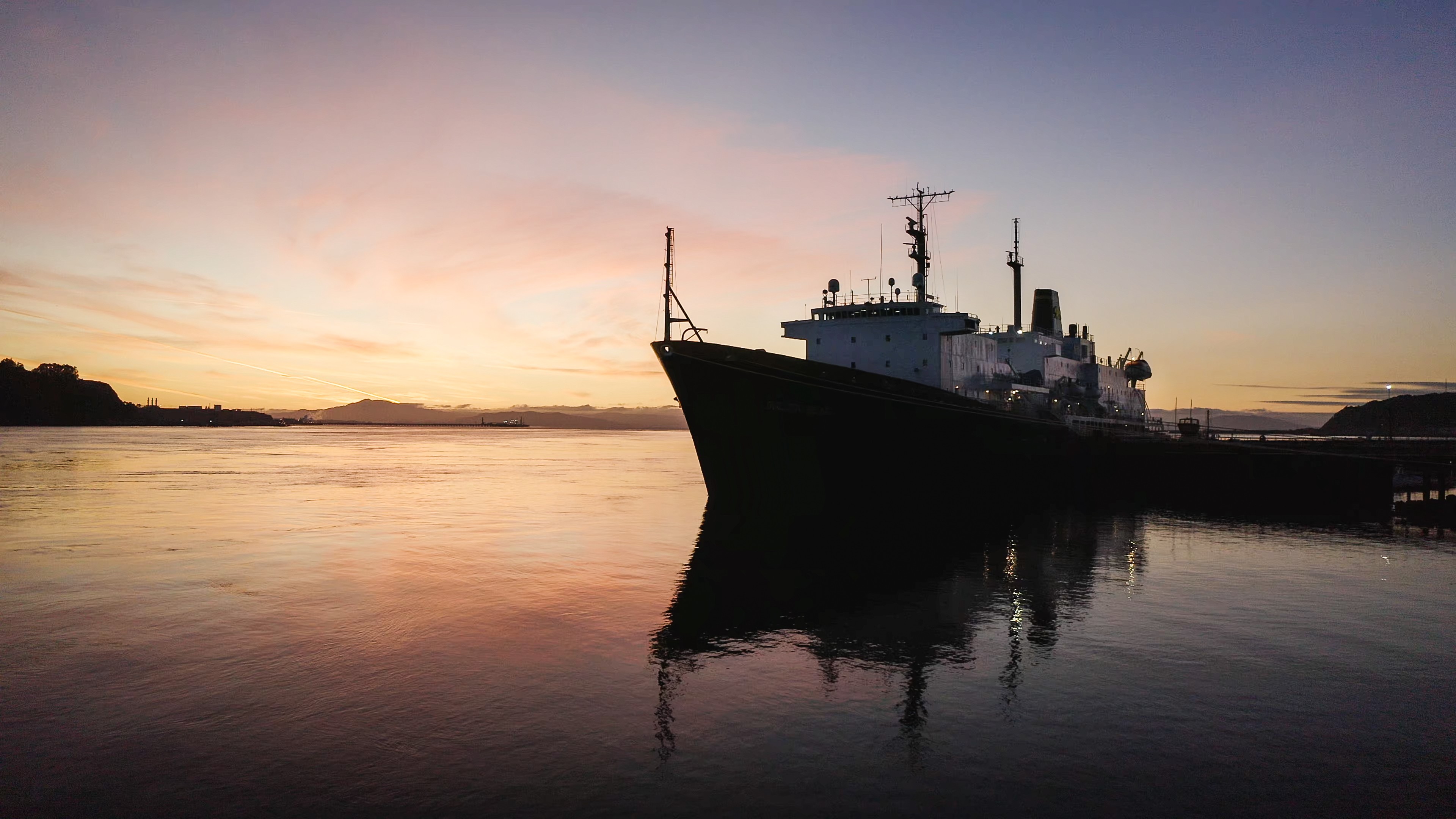 Make a 1-on-1 with a Career CoordinatorRyan Rodriguez
rrodriguez@csum.eduRyan Scheidemantle rscheidemantle@csum.eduDirectorLily Ploskilploski@csum.edu Admin AssistantTess Luna
tluna@csum.eduCareer Services
California State University Maritime Academy